Hill Lane Surgery Patient Participation Survey2019/20 (%)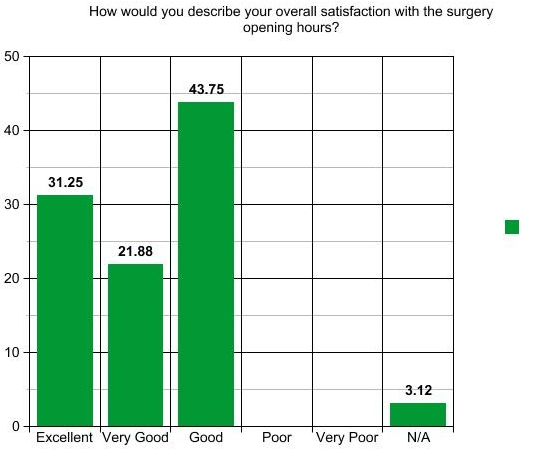 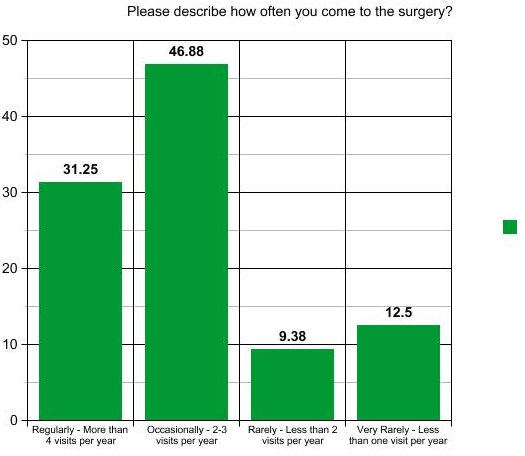 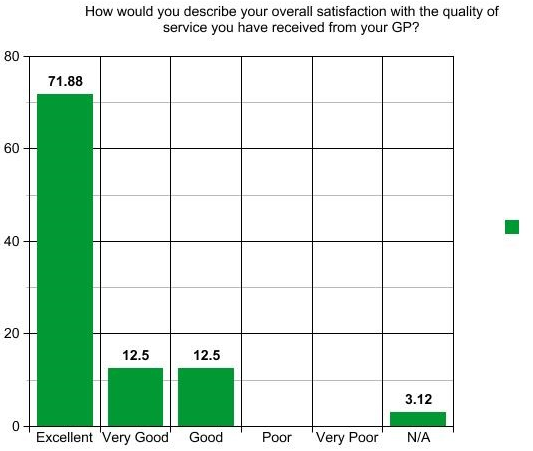 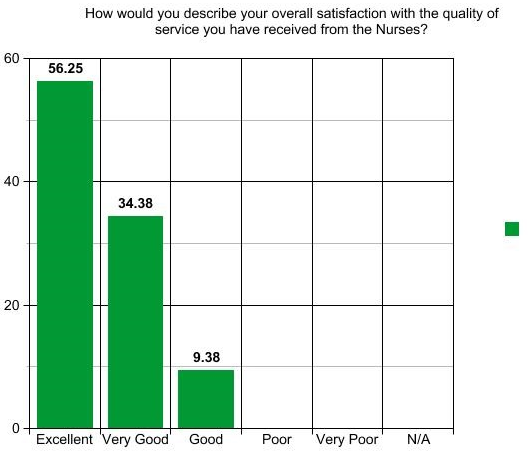 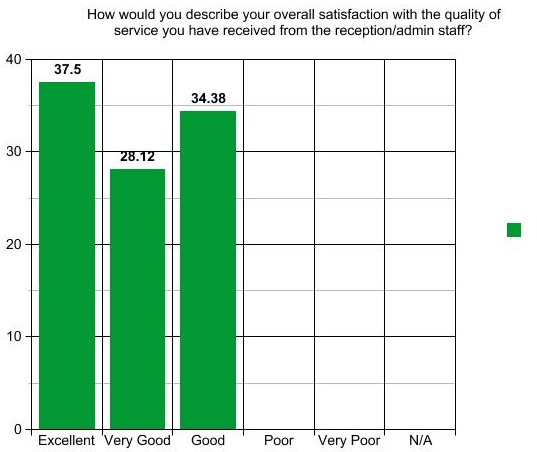 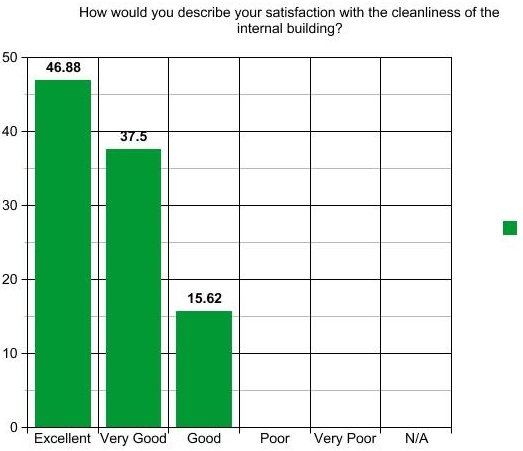 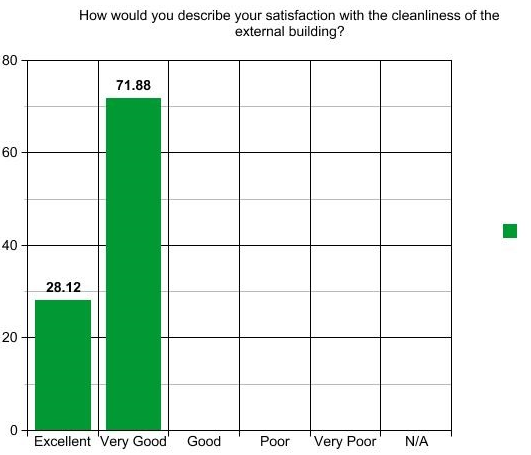 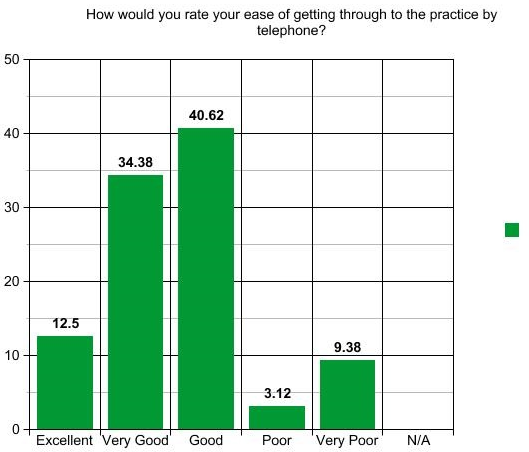 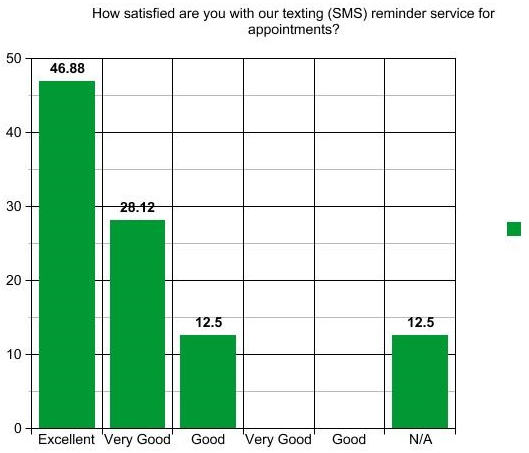 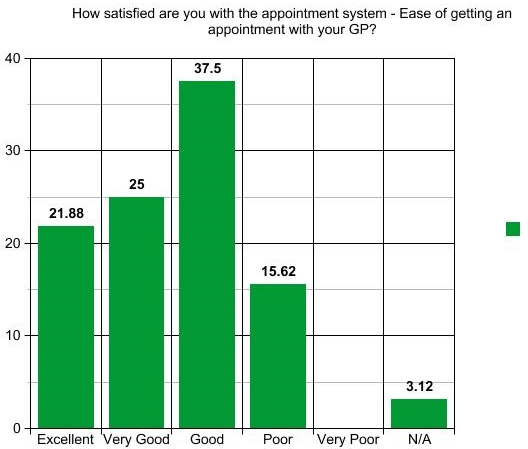 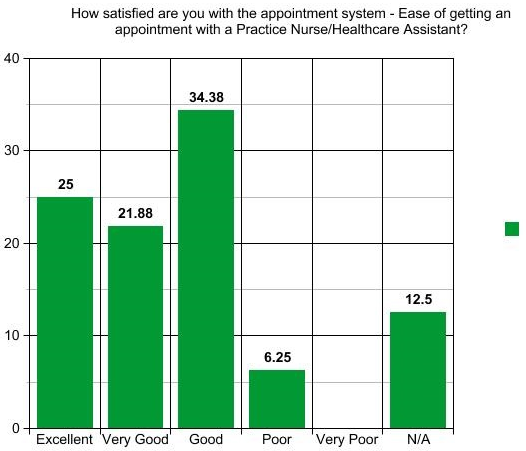 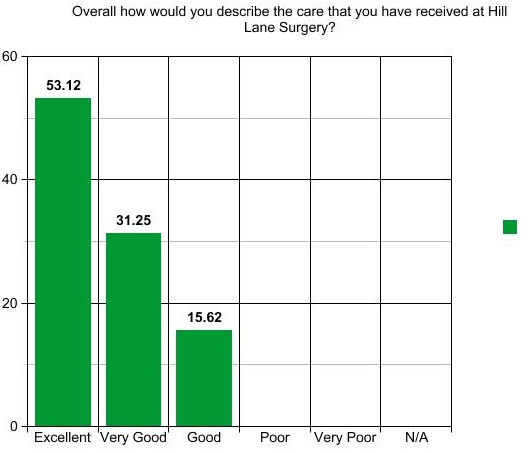 